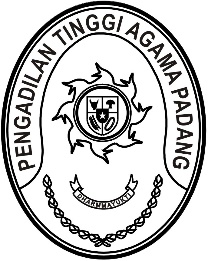 Nomor : W3-A//HK.05/I/2023	                           Padang, 02 Januari 2023Lamp	 :  -Hal	 : Penerimaan dan Registrasi Perkara 	   Banding Nomor 2/Pdt.G/2023/PTA.PdgKepada    Yth. Ketua Pengadilan Agama       PayakumbuhAssalamu’alaikum Wr.Wb.Dengan ini kami beritahukan kepada Saudara bahwa berkas yang dimohonkan banding oleh Saudara:Liza Febrina binti Zamri sebagai Pembanding I;Riko Febrizal bin Zamri sebagai Pembanding II;MelawanHalimah Ali binti Ali Amran sebagai Terbanding I;Aulia binti Zamri sebagai Terbanding II;Sri Susanti binti Zamri sebagai Terbanding III;Sri Wahyuni binti Zamri sebagai Terbanding IV;Maulana Putra bin Zamri sebagai Terbanding V;Yulfida binti Djamalus sebagai Terbanding VI;Basri bin Sjahar sebagai Terbanding VII;Laswandri bin Sjahar sebagai Terbanding VIII;Mithos bin Sjahar sebagai Terbanding IX;Bank Rakyat Indonesia (BRI) Cabang Payakumbuh sebagai Turut Terbanding I;PT BPR Gema Ampekkoto Sejahtera sebagai Turut Terbanding II;Asniyenti sebagai Turut Terbandiing III;Pedrison sebagai Turut Terbanding IV;Zulhendri sebagai Turut Terbanding V;Masril sebagai Turut Terbanding VI;Irwan Saputra sebagai Turut Terbanding VII;Terhadap Putusan Pengadilan Agama Payakumbuh Nomor 454/Pdt.G/2022/PA.Pyk tanggal 02 November 2022 yang Saudara kirimkan dengan surat pengantar Nomor W3-A5/1146/HK.01/12/2022 tanggal 09 Desember 2022 telah kami terima dan telah didaftarkan dalam Buku Register Banding Pengadilan Tinggi Agama Padang, Nomor 2/Pdt.G/2023/PTA.Pdg tanggal 02 Januari 2023.Demikian disampaikan untuk dimaklumi sebagaimana mestinya.                                                    WassalamPANITERA,Drs. SyafruddinTembusan: Sdr. Donni Irnanda, S.H. dkk. sebagai Kuasa Pembanding;Sdr. Abrar, S.H. dkk. sebagai Kuasa Terbanding I, Terbanding II, Terbanding III, Terbanding IV, dan Terbanding V;Yulfida binti Djamalus sebagai Terbanding VI;Basri bin Sjahar sebagai Terbanding VII;Laswandri bin Sjahar sebagai Terbanding VIII;Mithos bin Sjahar sebagai Terbanding IX;Bank Rakyat Indonesia (BRI) Cabang Payakumbuh sebagai Turut Terbanding I;PT BPR Gema Ampekkoto Sejahtera sebagai Turut Terbanding II;Asniyenti sebagai Turut Terbanding III;Pedrison sebagai Turut Terbanding IV;Zulhendri sebagai Turut Terbanding V;Masril sebagai Turut Terbanding VI;Irwan Saputra sebagai Turut Terbanding VII;